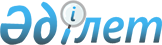 Иордан Хашимиттік Корольдігінде Қазақстан Республикасының Елшілігін ашу туралыҚазақстан Республикасы Президентінің 2007 жылғы 9 қаңтардағы N 242 Жарлығы



 Қазақстан Республикасы Президенті 



мен Үкіметі актілерінің жинағында 



және республикалық баспасөзде   



жариялануға тиіс         

      Қазақстан Республикасының Иордан Хашимиттік Корольдігімен дипломатиялық қатынастарын нығайту мақсатында 

ҚАУЛЫ ЕТЕМІН:





      1. Амман қаласында (Иордан Хашимиттік Корольдігі) Қазақстан Республикасының Елшілігі ашылсын.




      2. Қазақстан Республикасының Үкіметі осы Жарлықтан туындайтын қажетті шараларды қабылдасын.




      3. Осы Жарлық қол қойылған күнінен бастап қолданысқа енгізіледі.

      

Қазақстан Республикасының




      Президенті


					© 2012. Қазақстан Республикасы Әділет министрлігінің «Қазақстан Республикасының Заңнама және құқықтық ақпарат институты» ШЖҚ РМК
				